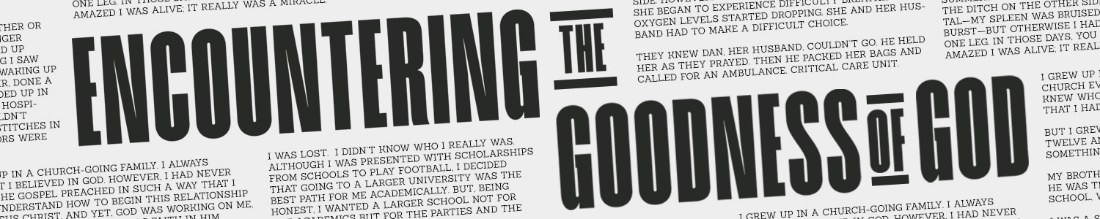 REAL DISCIPLESHIP TRANSFORMSJohn 8:30-36John 8:30-32, 30 Even as he spoke, many believed in him.31To the Jews who had believed him, Jesus said, “If you hold to my teaching, you are really my disciples. 32 Then you will know the truth, and the truth will set you free.”Our Challenge: How do we practice real discipleship God greatly rewards?Romans 2:23-24, 23 You who boast in the law, do you dishonor God by breaking the law? 24 As it is written: “God’s name is blasphemed among the Gentiles because of you.”Romans 3:1-4, 1 What advantage, then, is there in being a Jew, or what value is there in circumcision? 2 Much in every way! First of all, the Jews have been entrusted with the very words of God. 3 What if some were unfaithful? Will their unfaithfulness nullify God’s faithfulness? 4 Not at all! Let God be true, and every human being a liar . . . Exodus 25-31; Malachi 1:11Real Transforming DiscipleshipHas a DISTINCT SIGN.John 8:31-32, 31 To the Jews who had believed him, Jesus said, “If you hold to my teaching, you are really my disciples. 32 Then you will know the truth, and the truth will set you free.”Distinct sign - holding to Jesus’ teachingHold - meno - to abide, dwell and continueMatthew 28:18-20, 18 Then Jesus came to them and said, “All authority in heaven and on earth has been given to me. 19 Therefore go and make disciples of all nations, baptizing them in the name of the Father and of the Son and of the Holy Spirit, 20 and teaching them to obey everything I have commanded you. And surely I am with you always, to the very end of the age.”John 15:7-8, 7 If you remain in me and my words remain in you, ask whatever you wish, and it will be done for you. 8 This is to my Father’s glory, that you bear much fruit, showing yourselves to be my disciples.Remain - Greek word “meno”- translated hold in John 8:31-32                                                2 Corinthians 13:5, Examine yourselves to see whether you are in the faith; test yourselves. Do you not realize that Christ Jesus is in you—unless, of course, you fail the test?John 6:66; Matthew 13:1-23, 36-43, 47-52; Exodus 31:12-13; Malachi 3:17-18Brings DESIRED SUCCESS.John 8:30-32, 30 Even as he spoke, many believed in him. 31To the Jews who had believed him, Jesus said, “If you hold to my teaching, you are really my disciples. 32 Then you will know the truth, and the truth will set you free.”Free – eleuthero - living exempt from morality that’s a liabilityJohn 8:33-37, 33 They answered him, “We are Abraham’s descendants and have never been slaves of anyone. How can you say that we shall be set free?” 34 Jesus replied, “Very truly I tell you, everyone who sins is a slave to sin. 35 Now a slave has no permanent place in the family, but a son belongs to it forever. 36 So if the Son sets you free, you will be free indeed. 37 I know that you are Abraham’s descendants. Yet you are looking for a way to kill me, because you have no room for my word.The real issue of discipleship is do we have room for HIS WORD in OUR HEART! John 8:59, At this, they picked up stones to stone him, but Jesus hid himself, slipping away from the temple grounds.Luke 4:14-30Questions:What did you hear from the Holy Spirit?What will you do because of it?How can we pray for you?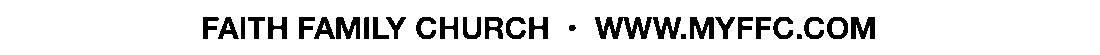 